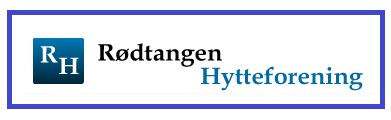 Innkalling til årsmøte 20. juli 2022 kl. 19.30  Rødtangen Bedehus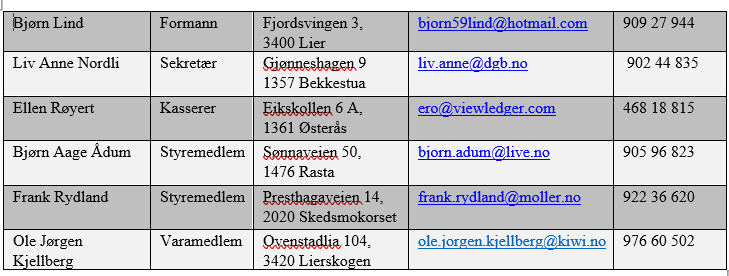 På årsmøtet har hvert medlem en stemme. Kan du ikke møte selv, kan du sende en fullmakt med et annet medlem. Dagsorden: Konstituering.Valg av ordstyrer Valg av referentValg av representanter til å underskrive referat Stemme over styrehonorar. Styrets beretning. Kontingent.Regnskap 2021 – 2022.Forslag til budsjett 2022 – 2023.Valg.Bommenes åpningstider.Vann og avløp (informasjon).Parkeringsplass øvre del av Holtnesveien (informasjon – se vedlegg).Bruk av utelys (informasjon – se vedlegg).Forslag vedrørende parkering av båthengere.Bomsaken i Rødtanglia.Dugnad info.Eventuelt.  FULLMAKT Navn: …………………………………………Hyttenr: .…….………………….. Jeg gir følgende person fullmakt til å stemme på mine vegne: ……………………………….. ………………………………………………………………. Underskrift Dagsorden  Konstituering 1.2 Valg av ordstyrer. Styret foreslår Bjørn Erik Børresen. 1.3 Valg av referent. Styret foreslår Liv Anne Nordli. Valg av to representanter til underskrift av referatet. 2. Stemme over styrehonorar for 2021- 2022Styrehonorar (fritak for medlemsavgift).3. Styrets beretning 3.1 Styret, revisor og komiteer: Styret har avholdt 4 ordinære styremøter og jevnlig kontakt pr. telefon og e- post gjennom perioden. Styret har avholdt enkle møter når det har vært behov for det. Styreleder har også hatt jevnlig kontakt med våre samarbeidspartnere og diverse hytteeiere. 3.2 RenovasjonDet er ny renovatør i hytteforeningen. Kassene for restavfall og matavfall tømmes hver uke, Papiravfall hver 14. dag. Styret sjekker angående egne søppelkonteinere for plast.Hvis søppelkasser er gått i stykker må dere enten ringe Bjørn Lind og gi beskjed, eller kontakte renovatør selv. Ikke kast glassavfall i restavfallet, glass skal kastes på gjenbruksstasjon, eksempelvis på parkeringsplassen i Rødtangen sentrumSpesialavfall SKAL levers på gjenvinningsstasjon, eks. Follestad.  Spesialavfall omfatter bl.a. malings- og oljerester, elektriske artikler, møbler, madrasser etc. 3.3 VannverketVannverket Rødtangen Hytteforening Vannverket vårt er nå oppgradert med to nye rensefilter og tanken er rengjort og vannet er av meget god kvalitet.Det er gjort diverse reparasjoner/oppgraderinger på anlegget.Vintervann kan hentes ved pumpehuset, dette gjelder også hvis vannet må stenges i korte perioder av forskjellige grunner.Styret oppfordrer alle til å respektere de lover og regler foreningen har for bruk av vannet. Spesielt hvis vi skulle få tørre perioder ber vi alle medlemmene om å vise moderasjon når dere bruker vann. Plenvanning og bilvask med høytrykkspyler og vannslange er forbudt. 3.4 Vedlikehold av veiene  Det er utført vedlikehold og reparasjoner av veiene iht. avtale med Svein Hansen, Holtnes Gård, som leverer disse tjenestene til foreningen. Veiene er skrapt, og vedlikehold er utført ved spesielle behov. Grus er etterfylt der det var behov. Veiene er også saltet ved behov.  Det er utført kantklipping og det vil bli gjentatt i løpet av sommeren. Hovedveiene er måkt og strødd gjennom vinteren. Styret har prioritert måking og strøing i forbindelse med helgene.  Foreningen har hatt en avtale med Svein Hansen om bort kjøring av kvist etter dugnaden. Etter styrets vurdering fungerer dette veldig bra Det er dessverre mange som fremdeles kjører for fort på veiene våre. Husk det er ikke lett å bråstoppe på en grusvei. Det kan være barn som leker, hunder på tur. Ingen av oss har lyst til å miste noen. Det er våre egne medlemmer som er de som kjører fortest.3.5 Info fra Hytteforeningen  Hjemmesiden:  www.rodtangenhytte.no Hjemmesiden er nå i drift og blir oppdatert ved behov av Nina LindStyret savner bilder og forslag til tekst som kan legges ut på hjemmesiden, som gatefester etc.  Innkalling til årsmøte blir sendt på mail til alle medlemmer og lagt ut på hjemmesiden.Medlemmer uten mail får innkallelsen pr. post. SMS:Viktige meldinger sendes ut på SMS, eks. når vannet settes på. De som ikke mottar SMS fra styret, må gi beskjed til sekretær slik at vi får ordnet dette.  Facebook:Styret legger også ut viktige meldinger på Facebooksiden vår. Finner under Rødtangen Hytteforening. Siden er godt besøkt av medlemmene.3.6 Trefelling innenfor hytteforeningens område  Styret har gjennomført felling av diverse trær på fellesområder.  En del hytteeiere har kuttet trær med støtte fra foreningens støtteordning. Dette har stort sett fungert bra og de fleste er fornøyd med resultatet.  Vi vil atter en gang henstille medlemmene om å kutte ned trær som er til hinder for at andre medlemmer kan se sjøen eller mister solen på sin eiendom. Det er viktig å holde skogen nede så vi ikke gror igjen og skaper ubehagelige situasjoner for hverandre. Styret har satt sammen en trekomité som hjelper til i tvilssaker. Komiteen skal også godkjenne trær som foreningens medlemmer ønsker å søke om tilskudd til. OBS: Det skal gjøres før jobben utføres - til leder av trekomiteen, Frank Rydland.   4. Kontingent 	Styret foreslår at kontingenten blir stående på kr. 4.000. 5. Regnskap 2021 - 2022Se vedlegg. Dette er regnskap pr. 31. mai 2022. Revisorbekreftelse med endelig regnskap vil foreligge på generalforsamlingen. 6. Forslag til budsjett 2022 - 2023 Se vedlegg. 7. Valg  Følgende medlemmer er ikke på valg:Bjørn Lind 	 		Formann 	(har 1 år igjen av sin periode)Ellen Røyert 	 		Kasserer  	(har 1 år igjen av sin periode) Bjørn Aage Ådum 	  	Styremedlem  (har 1 år igjen av sin periode)Ole Jørgen Kjellberg		Varamedlem   (har 1 år igjen av sin periode)Følgende medlemmer av styret er på valg:Liv Anne Nordli		SekretærFrank Rydland		StyremedlemLiv Anne Nordli tar ikke gjenvalg som sekretær.Frank Rydland ønsker å fortsette i styret. Styret ønsker tilslutning til dette.Styreleder er veldig fornøyd med sammensetningen vi har i dagens styre. Liv Anne Nordli sier takk for seg. Styret ønsker forslag til ny representant. Styret ønsker at Liv erstattes av en dame fra Rødtanglia for å få lik fordeling av menn og kvinner, og lik fordeling fra hytteområde.Forslag kan fremmes til formann i valgkomiteen ved Lars Ivar Røiri, Rødtanglia.Valgkomiteen forslår følgende: Kommer senere.Årsmøtet skal også velge Revisor og Valgkomite. Styret foreslår at både Revisor og Valgkomite gjenvelges. De er åpne for gjenvalg om Årsmøtet ønsker det.8. Bommenes åpningstiderFra et av hytteforeningens medlemmer har vi mottatt følgende forslag:Jeg vil foreslå at ordningen med nøkkel-låste bommer holdt åpne fra vannet er på om våren til vannet stenges om høsten, gjøres til en permanent ordning, såfremt det ikke legges fram dokumentert signifikant økning i antall innbrudd for perioden med åpne bommer.
Styret foreslår at bommene holdes åpne i påsken, samt i juni, juli og august måned. Årsmøtet stemmer over disse to alternativene.9. Vann og avløp (informasjon)Informasjonssak vedrørende fremdrift av vann og avløpssaken. Bjørn Børresen som ansvarlig i vann og kloakk-komiteen informerer.10. Parkeringsplass øvre del av Holtnesveien (informasjon)Se vedlegg. 11. Bruk av utelys (informasjon)Se vedlegg.12. Forslag vedrørende parkering av båthengereStyret foreslår at alle båthengere parkeres på egen eiendom.Evt. hos Svein Hansen (Holtnes Gård) i hans hall. Dette koster kr. 500,- pr. sesong.Forslag til vedtak:At styres forslag vedtas.13. Bommen i RødtangliaÅrsmøte vedtok i 2021 at Rødtanglia kunne etablere strøm og automatikk på bommen i Rødtanglia for egen regning. Løsning og kostnad for dette er nå klart.Kostnaden er kr. 70.000,-. Dette fordeles da med kr 2.000,- per hytte der styret i hytteforeningen administrerer det økonomiske med forhøyet hyttekontingent som sendes ut i 2023.Kostnadene for drift av bommen foreslås betalt av hytteforeningen. Nærmere informasjon om dette gis på årsmøtet under behandling av budsjettet.Hyttemedlemmene som sokner til bommen i Rødtanglia stemmer derfor om dette skal gjennomføres under årsmøte 2022.  14. Dugnaden.Nærmere informasjon om dette gis på årsmøtet.15. EventueltVedlegg Regnskap og budsjett for 2021 - 2022 og budsjett for 2022 – 2023.Noter til regnskapet. Brev vedrørende bruk av utelys.Brev angående parkeringsplass i øvre del av Holtnesveien.Medlemsliste (sendes bare til mottakere på e-post).Vedtekter (sendes bare til mottakere på e-post).Bjørn Lind Styreleder for Rødtangen HytteforeningStyret: Leder:  	 Bjørn Lind Økonomiansvarlig: Ellen Røyert Sekretær:  	 Liv Anne Nordli Styremedlem:  Bjørn Aage Ådum Styremedlem:  Varamedlem: Frank RydlandOle Jørgen KjellbergVei og vannkomité: Frode Olsen, Bjørn Aage Ådum og Trond Even Fagerli (nytt medlem).Trefellingskomitè: Frank Rydland Valgkomité:   Kjetil Aanerød, Lars Ivar Røiri og Bård Freberg  Revisor: 	 Lars Ivar Røiri 